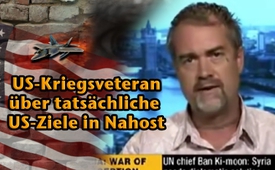 US war veteran on actual US goals in Middle East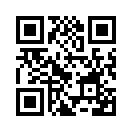 US war veteran Kenneth O’Keefe speaks out in a debate in Iranian Press TV, allowing his counter-voice to the western mainstream media reporting to be heard. He illustrates with emphasis that the USA instead of fighting terror world-wide is actually the number one “terrorist state” .US war veteran Kenneth O’Keefe speaks out in a debate in Iranian Press TV, allowing his counter-voice to the western mainstream media reporting to be heard. He illustrates with emphasis that the USA instead of fighting terror world-wide is actually the number one “terrorist state” . The USA practices torture, atrocious murders, maiming, rape, and many other war crimes. All of this com-pletely unpunished because they protect their own war criminals from being called to justice.
Kenneth O’Keefe leaves no room for doubts that western politics and media are simply accomplices of the financial elite. This elite randomly and through false-flag operations, starts and directs wars because they make a lot of money off of them. They pathologically do not have in the least an inter-est in peace or the common good. Especially in the Middle East everything is about Jewish - mean-ing here -  Zionist interests.  Listen to Kenneth O’Keefe in the following clip in his well founded yet understandably, emotional debate on Press TV.from hm.Sources:https://www.youtube.com/watch?v=IqD4f4tPXOgThis may interest you as well:---Kla.TV – The other news ... free – independent – uncensored ...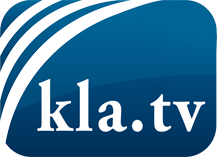 what the media should not keep silent about ...Little heard – by the people, for the people! ...regular News at www.kla.tv/enStay tuned – it’s worth it!Free subscription to our e-mail newsletter here: www.kla.tv/abo-enSecurity advice:Unfortunately countervoices are being censored and suppressed more and more. As long as we don't report according to the ideology and interests of the corporate media, we are constantly at risk, that pretexts will be found to shut down or harm Kla.TV.So join an internet-independent network today! Click here: www.kla.tv/vernetzung&lang=enLicence:    Creative Commons License with Attribution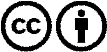 Spreading and reproducing is endorsed if Kla.TV if reference is made to source. No content may be presented out of context.
The use by state-funded institutions is prohibited without written permission from Kla.TV. Infraction will be legally prosecuted.